Постановка задачи № тс-3 от 15.09.2015Наименование задачи: доработки блока оперативного учета ТМЦ и сервисного учета оборудования согласно методике.При разработке использовать актуальную типовую конфигурацию 1С:ERP Управление предприятием 2.0 (2.0.10.176) Используются роли:ПИК_АдминистраторПИК_КураторПИК_ИсполнительЗаявкиНаПотребностьПИК_СогласованиеЗаявкиНаПотребностьДокумент «Заявка на потребность»Общее описание доработок.Новый объект, отражает общую потребность подразделения в ТМЦ. Предусмотрен механизм согласования.На основании Заявки на потребность создаются документы Заказ поставщику, Заказ на производство.Техническая реализация доработок.	Создать объект конфигурации Документ:В документе используется механизм присоединения файлов.  При закрытии заявки все присоединенные файлы удаляются.Права по ролям:Форма документа имеет вид: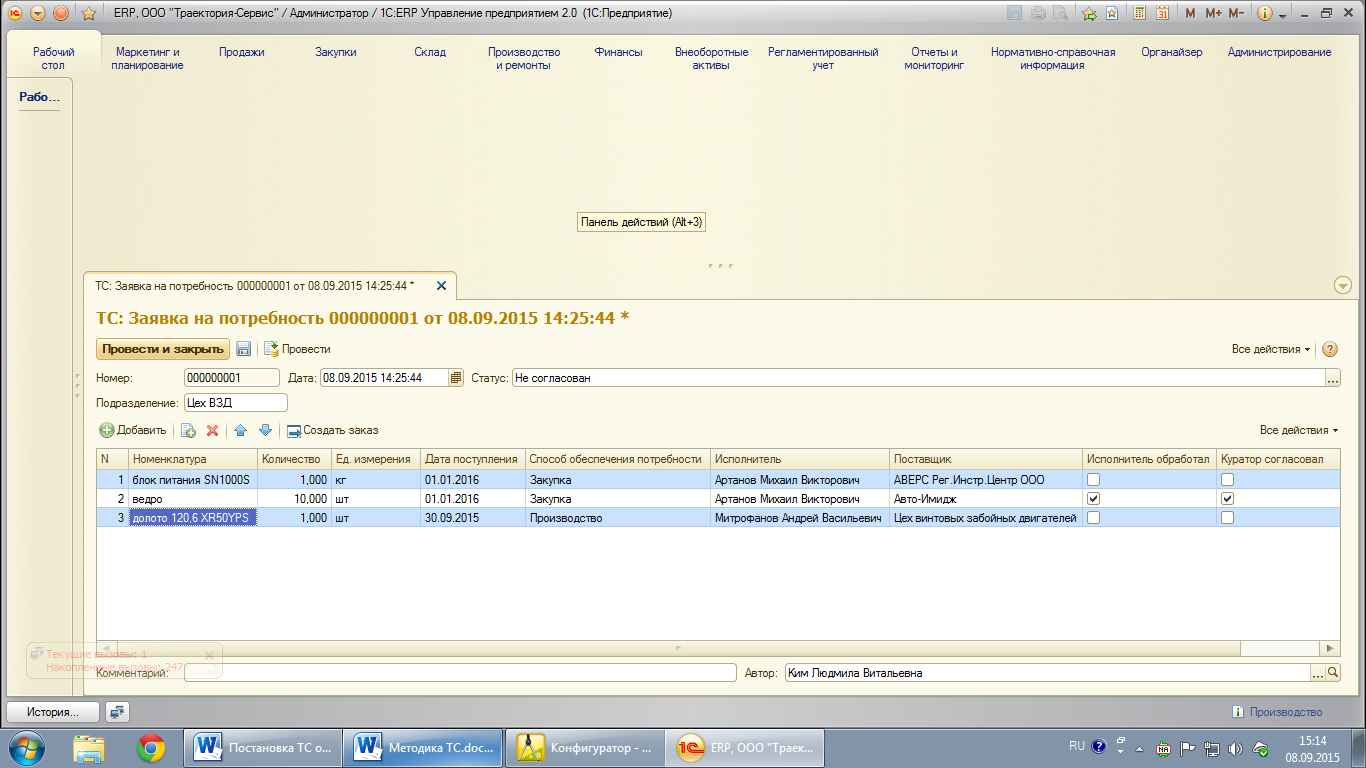 Панель инструментов табличной части документов содержит команду «Создать заказ». Её использует ответственный исполнитель для создания документов Заказ поставщику, Заказ на производство. Для создания документов ответственный исполнитель выделяет строки в табличной части документа и нажимает кнопку «Создать заказ». Автоматически по выделенным строкам формируются заказы. В зависимости от способа обеспечения потребности это либо Заказ на производство, либо Заказ поставщику. Создание заказа возможно по строке с установленными признаками «Куратор согласовал» и «Исполнитель отработал».Признак «Исполнитель отработал» устанавливает ответственный исполнитель после получения счета на оплату от поставщика (и прикрепления счета к заявке), либо после проведения предварительного планирования производства. При этом Исполнитель заполняет Номенклатура – исполнение и Дата поступления планируемая. Признак «Куратор согласовал» устанавливает Куратор после согласования счета поставщика, сроков производства, номенклатуры. При этом Куратор заполняет поле Номенклатура.	Для просмотра списка подчиненных документов «Заказ поставщику» и «Заказ на производство» используется отчет Структура подчиненности.			Панель инструментов табличной части документа содержит команду «Добавить по потребностям». Кнопку использует куратор для добавления в заявку ТМЦ, по которым настроены параметры обеспечения потребностей и выполняется установленный критерий заказа, например, остаток ТМЦ ниже минимального. При нажатии на кнопку «Добавить по потребностям» система запрашивает склад, по которому анализируется потребность. После выбора склада  в табличную часть документа добавляются ТМЦ, подлежащие заказу. При этом заполняются поля: количество (параметр обеспечения - максимальный запас), дата желаемая (дата документа плюс параметр обеспечения – срок исполнения заказа), а так же Способ обеспечения потребности, Поставщик (из параметров обеспечения). При определении количества потребности  в ТМЦ учитываются ранее заказанные ТМЦ (не закрытые заказы, оформленные документами «Заявка на потребность», «Заказ поставщику», «Заказ на производство»).	У согласованной заявки на форме документа отображается ФИО лица, согласовавшего заявку (не доступно для редактирования, заполняется автоматически при согласовании, очищается при отмене согласования).	Форма списка заявок содержит поля: Статус, Согласовал, Номер и Дата заявки, Автор, Подразделение, Комментарий. Перечисление «Статусы заявок на потребность» РЕАЛИЗОВАНООбщее описание доработок.Новый объект, содержит перечень этапов жизненного цикла заявки на потребность. Техническая реализация доработок.	Создать новый объект – перечисление:Документ «Заявка на расходование денежных средств»Общее описание доработок.Изменить существующий объект конфигурации. Удалять присоединенные файлы при закрытии заявки.Техническая реализация доработок.Для реализации доработок типовой объект не изменять. Создать подписку и процедуру в модуле ПИК_Сервер.Обработка «Формирование заказов по потребностям»Типовой объект не изменяется. Для формирования заявок по потребностям используется документ «Заявка на потребность» (см. выше).Регламентное задание «Анализ потребности в ТМЦ»Общее описание доработок.Новый объект конфигурации. Объект предназначен для автоматического анализа остатков ТМЦ и создания Заданий на оформление Заявки на потребность.Техническая реализация доработок.Создать новый объект конфигурации – Регламентное задание. Расписание запуска задания производится в пользовательском режиме. При запуске задания анализируются остатки на текущую дату по всем складам по ТМЦ из регистра ПИК_ПараметрыОбеспеченияПотребностей, количество остатка ТМЦ (с учетом заказанных ранее ТМЦ) сравнивается с минимальным уровнем запаса из регистра ПИК_ПараметрыОбеспеченияПотребностей. Если требуется заказ, то автоматически формируется документ Задание. Наименование Задания: «Создать заявку на потребность», Исполнитель: Ответственный за обеспечение по регистру ПИК_ПараметрыОбеспеченияПотребностей, Срок исполнения: текущая дата, Предмет задания: Уровень запаса ТМЦ ниже минимального, необходимо оформить Заявку на потребность. Далее перечислить ТМЦ и указать текущий остаток.Регистр сведений «ТС: Параметры обеспечения потребностей» РЕАЛИЗОВАНООбщее описание доработок.Новый объект конфигурации. В регистре фиксируются параметры обеспечения потребностей. Используется для автоматического формирования Заданий на оформление Заявок на потребность.Техническая реализация доработок.	Создать новый объект конфигурации – Регистр сведений:Правом на редактирование регистра обладают пользователи с ролями ПИК_Администратор, ПИК_Куратор.ИмяПИК_ЗаявкаНаПотребностьСинонимТС: Заявка на потребностьРеквизитыАвторСпр.ПользователиКомментарийСтрока, 0СтатусПеречисление ПИК_СтатусыЗаявокНаПотребностьПодразделениеСпр.Структура предприятияСогласовалСпр.ПользователиТабличная часть «Товары»Номенклатура - потребностьСтрока, 150 (заполняет Куратор)Номенклатура - исполнениеСтрока, 150 (заполняет Исполнитель)Номенклатура - учетСпр.Номенклатура (заполняет Куратор)КоличествоЧисло, 15.3 (заполняет Куратор)Ед. измеренияСпр.ЕдиницыИзмерения (реквизит Номенклатуры)Дата поступления желаемаяДата (заполняет Куратор)Дата поступления планируемаяДата (заполняет Исполнитель)Способ обеспечения потребностиСпр.Способ обеспечения потребностиОтветственный исполнительСпр.ПользователиПоставщикСоставной тип: Спр.Контрагенты, Спр.Структура предприятияИсполнитель обработалБулевоКуратор согласовалБулевоПИК_Куратор, Создание, корректировка и проведение своих документов (Куратор – автор документа). В ТЧ доступны поля: Номенклатура – потребность, Номенклатура – учет, Количество, Дата поступления желаемая, Способ обеспечения, Исполнитель, Поставщик, Куратор согласовал. Работа с присоединенными файлами.ПИК_АдминистраторПолные права на документ.ПИК_СогласованиеЗаявкиНаПотребностьКорректировка заявки. В ТЧ доступны поля: Номенклатура - исполнение, Количество, Исполнитель, Поставщик.Операция согласования заявки на потребность.Работа с присоединенными файлами.ПИК_ИсполнительЗаявкиНаПотребностьКорректировка заявки (по своим строкам табличной части).В ТЧ доступны поля:Номенклатура – исполнение, Дата поступления планируемая, Поставщик, флажок «Исполнитель отработал». Присоединение файлов к заявке.Работа с присоединенными файлами.ИмяПИК_СтатусыЗаявокНаПотребность СинонимТС: Статусы заявок на потребностьЗначенияНе согласованСогласованЗакрытИмяПИК_ПараметрыОбеспеченияПотребностейСинонимТС: Параметры обеспечения потребностейПериодичностьНепериодическийРежим записиНезависимыйИзмеренияНоменклатура - потребностьНоменклатураРесурсыОтветственный за обеспечениеСпр.Пользователь (обязательное поле)Минимальный запасЧисло, 15.3Максимальный запасЧисло, 15.3Срок обеспечения потребности, днейЧисло, 3.0Способ обеспечения потребностиСпр.Способы обеспечения потребности